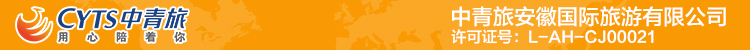 尊享西藏双卧12日行程单行程安排费用说明购物点其他说明产品编号ZYJQXZ0426出发地蚌埠市目的地拉萨市行程天数12去程交通火车返程交通火车参考航班无无无无无产品亮点精华景点，一网打尽：布达拉宫、羊卓雍湖、船游雅鲁藏布江、雅尼国家湿地公园（含玻璃栈道）、江心岛骑马射箭、雅鲁藏布江大峡谷（车游）、巴松错、纳木错、含藏袍旅拍（市场独家行程）精华景点，一网打尽：布达拉宫、羊卓雍湖、船游雅鲁藏布江、雅尼国家湿地公园（含玻璃栈道）、江心岛骑马射箭、雅鲁藏布江大峡谷（车游）、巴松错、纳木错、含藏袍旅拍（市场独家行程）精华景点，一网打尽：布达拉宫、羊卓雍湖、船游雅鲁藏布江、雅尼国家湿地公园（含玻璃栈道）、江心岛骑马射箭、雅鲁藏布江大峡谷（车游）、巴松错、纳木错、含藏袍旅拍（市场独家行程）精华景点，一网打尽：布达拉宫、羊卓雍湖、船游雅鲁藏布江、雅尼国家湿地公园（含玻璃栈道）、江心岛骑马射箭、雅鲁藏布江大峡谷（车游）、巴松错、纳木错、含藏袍旅拍（市场独家行程）精华景点，一网打尽：布达拉宫、羊卓雍湖、船游雅鲁藏布江、雅尼国家湿地公园（含玻璃栈道）、江心岛骑马射箭、雅鲁藏布江大峡谷（车游）、巴松错、纳木错、含藏袍旅拍（市场独家行程）D1D1行程详情上海-拉萨5.20日合肥晚上19:00统一乘车前往蚌埠火车站，5.22日15:05分抵达拉萨，接团前往酒店休息。拉萨，在藏语中为"圣地"或"佛地"之意，是西藏人心目中的圣城，更是旅行者心中的天堂。随着青藏铁路的开通，拉萨已非遥不可及。繁华和人潮并非拉萨的本来面目，在这座笼罩着神秘面纱的城市。让我们一起去探寻它的神秘魅力！用餐早餐：X     午餐：X     晚餐：X   住宿火车D2D2行程详情火车上上海至拉萨的火车上用餐早餐：X     午餐：X     晚餐：X   住宿火车D3D3行程详情抵达拉萨5.20日合肥晚上19:00统一乘车前往蚌埠火车站，5.22日15:05分抵达拉萨，接团前往酒店休息。拉萨，在藏语中为"圣地"或"佛地"之意，是西藏人心目中的圣城，更是旅行者心中的天堂。随着青藏铁路的开通，拉萨已非遥不可及。繁华和人潮并非拉萨的本来面目，在这座笼罩着神秘面纱的城市。让我们一起去探寻它的神秘魅力！用餐早餐：X     午餐：X     晚餐：X   住宿拉萨D4D4行程详情拉萨-巴松错（3380M）-林芝（2800M1、早上8:30左右导游致欢迎词从拉萨出发前往林芝，总行车时间约8小时左右，易晕车者请提前自备晕车药，建议提前自备小零食。用餐早餐：√     午餐：√     晚餐：√   住宿林芝D5D5行程详情林芝-船游雅鲁藏布江-江心岛骑马射箭-车游大峡谷（2880M）-索松村1、酒店享用自助早餐后乘车出发开始今天的行程！用餐早餐：√     午餐：√     晚餐：√   住宿林芝D6D6行程详情索松村-雅鲁藏布江风光-当地特色村庄-拉萨7:30早餐后乘车从酒店出发返回拉萨。用餐早餐：√     午餐：√     晚餐：√   住宿拉萨D7D7行程详情拉萨-羊卓雍措（4440M）-触摸圣水-圣湖旅拍1、7:30早餐后乘车从酒店出发返回拉萨。用餐早餐：√     午餐：√     晚餐：√   住宿拉萨D8D8行程详情（拉萨海拔3400M）布达拉宫-药王山观景台-大昭寺广场-八角街-网红下午茶早餐后乘车从酒店出发。因为布达拉宫时间不定，具体时间要根据布达拉宫做出调整，所以时间由导游灵活安排。用餐早餐：√     午餐：√     晚餐：X   住宿拉萨D9D9行程详情朝拜圣湖  纳木错一日游（4718M）07:00 酒店内用早餐用餐早餐：√     午餐：√     晚餐：X   住宿拉萨D10D10行程详情拉萨-上海早餐后收拾好你的行李，西藏旅途即将圆满结束，10:00送到拉萨火车站，11:30发车！若干年后翻翻这次旅途的照片，认识的每一个人、看到西藏的每一段风景、听到西藏的每一首音乐、吃到的每一餐美食、都会给你留下美好的记忆！用餐早餐：√     午餐：X     晚餐：X   住宿火车D11D11行程详情火车上拉萨返程火车上用餐早餐：X     午餐：X     晚餐：X   住宿火车D12D12行程详情拉萨-上海拉萨返程火车上用餐早餐：X     午餐：X     晚餐：X   住宿无费用包含1、【交通标准】上海-拉萨往返火车硬卧（不保证直达和铺位、不保证同组客人能安排相邻的铺位）1、【交通标准】上海-拉萨往返火车硬卧（不保证直达和铺位、不保证同组客人能安排相邻的铺位）1、【交通标准】上海-拉萨往返火车硬卧（不保证直达和铺位、不保证同组客人能安排相邻的铺位）费用不包含所含费用之外的其他一切费用所含费用之外的其他一切费用所含费用之外的其他一切费用项目类型描述停留时间参考价格藏药各种知名藏药（冬虫夏草胶囊，辅酶Q10，玛卡精品等）如：冬虫夏草，藏红花，人生果，雪莲花，贝母，七十位珍珠，红景天，野生灵芝，等等种类繁多。90 分钟工艺品西藏最大的国际贸易中心广场，各种天珠，转经轮，藏刀，藏银饰品，绿松石饰品，牦牛角饰品，唐卡，蜜蜡，琥珀等等。90 分钟土特产超市乳胶制品、牦牛肉干、奶贝、茶叶；乳胶或其他特产90 分钟退改规则中青旅退改规则：保险信息《中国公民国内旅游文明行为公约》